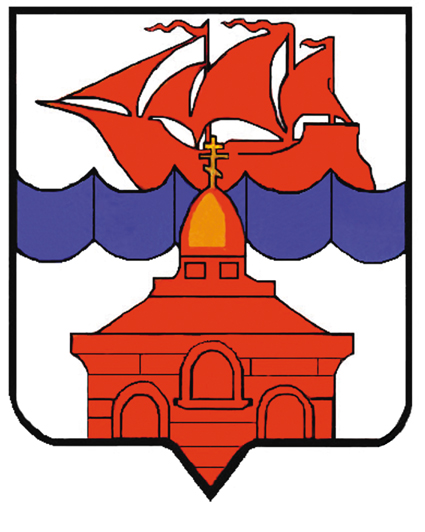 РОССИЙСКАЯ  ФЕДЕРАЦИЯКРАСНОЯРСКИЙ КРАЙТАЙМЫРСКИЙ ДОЛГАНО-НЕНЕЦКИЙ МУНИЦИПАЛЬНЫЙ РАЙОНАДМИНИСТРАЦИЯ СЕЛЬСКОГО ПОСЕЛЕНИЯ ХАТАНГАПОСТАНОВЛЕНИЕО разработке и утверждении сводного плана организации ярмарок на территории сельского поселения Хатанга В соответствии со ст. 11 Федерального закона от 28.12.2009 г. №381-ФЗ «Об основах государственного регулирования торговой деятельности в РФ», п. 4 Постановления Правительства Красноярского края от 11.07.2011 г. №403-п «Об установлении порядка организации на территории Красноярского края ярмарок и продажи товаров на них и требования к организации продажи товаров на ярмарках (в том числе товаров, подлежащих продаже на ярмарках соответствующих типов и включению в соответствующий перечень) на территории Красноярского края»П О С Т А Н О В Л Я Ю:Утвердить Порядок разработки и утверждения сводного плана организации ярмарок на территории сельского поселения Хатанга согласно приложению № 1 к настоящему Постановлению.Настоящее Постановление вступает в силу со дня подписания и подлежит обязательному официальному опубликованию.Контроль за исполнением настоящего Постановления  возлагаю на Попову О. В., заместителя Руководителя администрации сельского поселения Хатанга.Руководитель администрациисельского поселения Хатанга			                                               Н.А. Клыгина                                                                                                              Приложение № 1                                                                                                                к постановлению администрации                                                                                                                сельского поселения Хатанга                                                                                                                               от 21.11.2011 г. № 140-ППОРЯДОКразработки и утверждения сводного плана организации ярмарок на территории сельского поселения ХатангаДанный порядок определяет процедуры разработки и утверждения сводного плана организации ярмарок на территории сельского поселения Хатанга (далее - Порядок).Настоящий Порядок разработан в соответствии с Федеральным законом от 28.12.2009 г. №381-ФЗ «Об основах государственного регулирования торговой деятельности в РФ», Постановлением Правительства Красноярского края от 11.07.2011 г. №403-п «Об установлении порядка организации на территории Красноярского края ярмарок и продажи товаров на них и требования к организации продажи товаров на ярмарках (в том числе товаров, подлежащих продаже на ярмарках соответствующих типов и включению в соответствующий перечень) на территории Красноярского края».Сводный план организации ярмарок на территории сельского поселения  (далее – Сводный план) формируется  и утверждается администрацией сельского поселения  Хатанга (далее - Администрация) ежегодно не позднее 15 декабря в следующем порядке:3.1. Экономический отдел Администрации в срок до 25 ноября текущего года доводит до сведения юридических лиц и индивидуальных предпринимателей, осуществляющих торговую деятельность на территории сельского поселения Хатанга, о разработке сводного плана организации ярмарок на предстоящий календарный год.3.2. Отдел  по развитию традиционных промыслов и обеспечению жизнедеятельности поселков Администрации предоставляет в экономический отдел Администрации в срок до 01 декабря текущего года по форме согласно приложению 1 к настоящему Порядку  предложения о проведении ярмарочных мероприятий в предстоящем календарном году, имеющих сельскохозяйственную направленность и (или) прочих, приуроченных к праздничным мероприятиям, курируемым данным отделом.3.3. Территориальные отделы с. Хатанга и поселков Администрации предоставляют  в экономический отдел Администрации в срок до 01 декабря текущего года по форме согласно приложению 1 к настоящему Порядку предложения о проведении ярмарочных мероприятий в предстоящем календарном году, в том числе приуроченных к праздничным мероприятиям, курируемым данными отделами.3.4. В срок до 12 декабря текущего года экономический отдел Администрации на основании представленных предложений формирует Сводный план по форме согласно приложению 2 к настоящему Порядку и готовит проект Постановления Администрации об утверждении Сводного плана.3.5. После утверждения Сводный план, а также вносимые в него изменения подлежат официальному опубликованию и размещению на Официальном сайте органа местного самоуправления.3.6. Внесение изменений и дополнений в Сводный план осуществляется по мере необходимости по инициативе Администрации и юридических лиц, индивидуальных предпринимателей, осуществляющих торговую деятельность на территории сельского поселения Хатанга.Приложение 1к Порядку разработки и утверждения сводного плана организации ярмарок на территории сельского поселения ХатангаПлан проведения ярмарочных мероприятийна территории сельского поселения Хатангав  _________  годуНачальник Отдела Администрации  _______________________________ _______________________________(подпись)                                                                       (ФИО)Исп. ____________________________  _____________________________  ___________________________должность                                                                   подпись                                                                     ФИОПриложение 2к Порядку разработки и утверждения сводного плана организации ярмарок на территории сельского поселения ХатангаСводный план организации ярмарокна территории сельского поселения Хатангав  _________  году21 ноября 2011 года № 140 - П№ п/пТип ярмарки (специализированная, универсальная, сельскохозяйственная)Место проведения ярмаркиХарактер работы ярмарки (постоянно действующие, еженедельные, предпраздничные, тематические)Срок проведения ярмарки(дата начала-дата окончания)Организатор ярмаркиПримечания№ п/пТип ярмарки Место проведения ярмаркиХарактер работы ярмаркиСрок проведения ярмарки(дата начала-дата окончания)Организатор ярмарки